Приложение  №2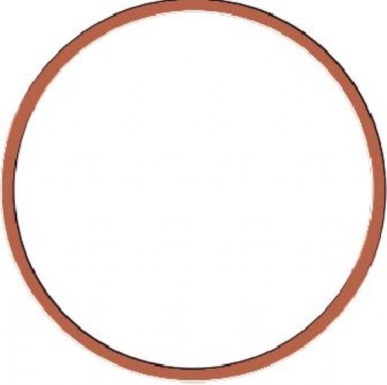 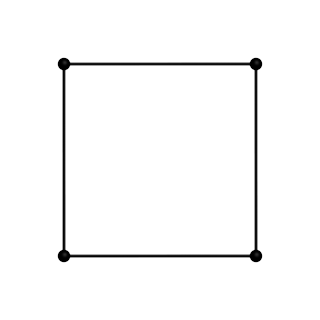 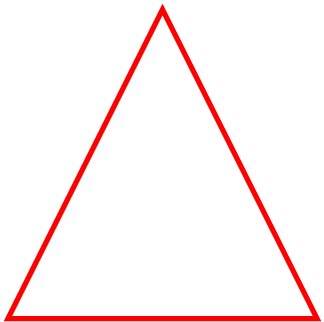 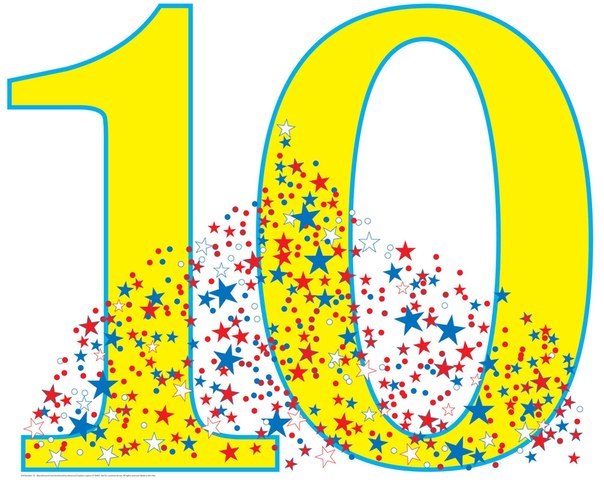 